Сводные данные о результатах специальной оценки условий труда, проведенной в ООО "Вятушка АГРО" с 14.03.2019 г. по 10.04.2019 г., на 1 (одном) рабочем месте, в части установления классов (подклассов) условий труда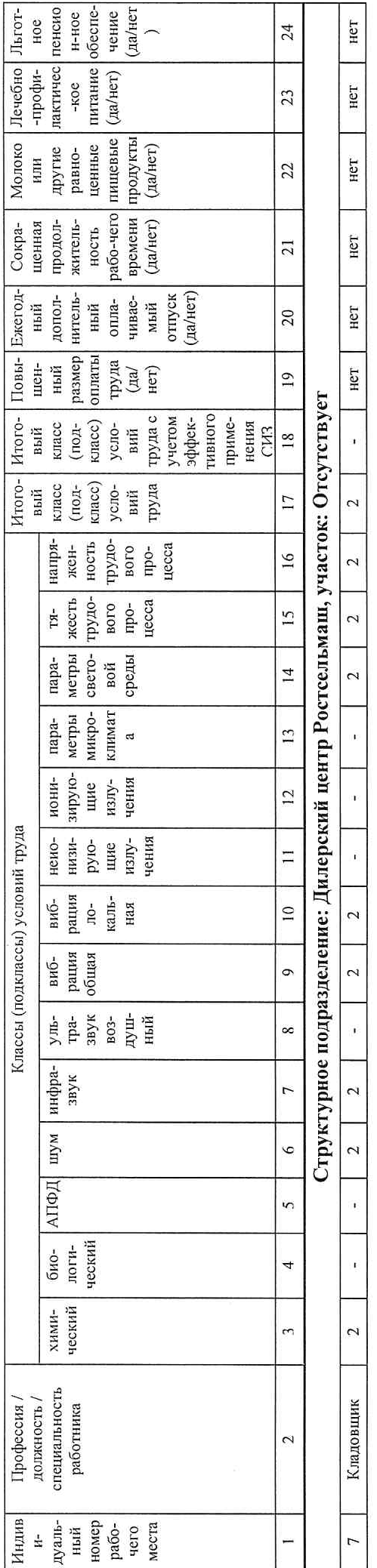 